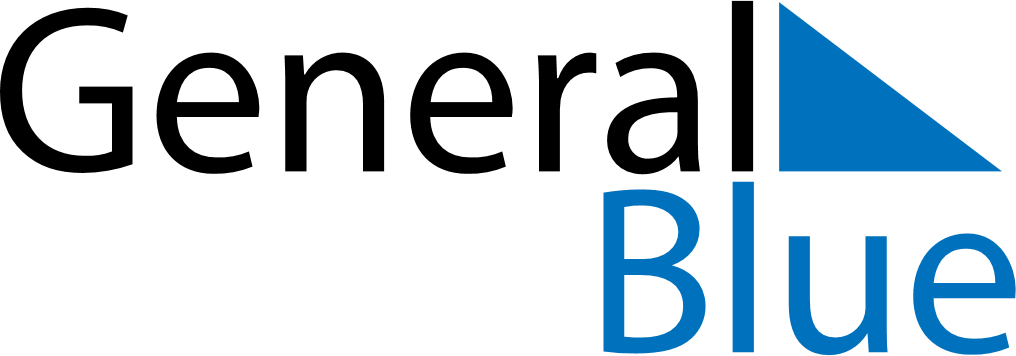 June 2025June 2025June 2025CuracaoCuracaoMondayTuesdayWednesdayThursdayFridaySaturdaySunday1Father’s Day23456789101112131415161718192021222324252627282930